OBRATOVALNI ČAS EKOLOŠKEGA OTOKA MEDICADelovni čas:  Vsako sredo v tednu,  od 9:00 do 12:00 ure in od 15:00-18:00 ure Prva sobota v mesecu 9:00 do 12:00Na praznične dni ekološki otok ne obratuje, zato bo 6. aprila in 1. maja 2021 ZAPRT. ODPRT pa bo teden dni kasneje in sicer 13. aprila in 10. maja 2021 od 9.00 do 12.00.PRIDRUŽITE SE IN POSTANITE VOZNIK PROSTOVOLEC Občina Solčava je skupaj z občinami Luče, Ljubno, Gornji Grad, Nazarje in Rečica ob Savinji pristopila k vseslovenskemu prostovoljskemu projektu za mobilnost starejših. Namen projekta je, da povezuje starejše osebe. Starejši aktivni vozniki z vozilom »Prostofer« pomagajo starejšim osebam oz. občanom, ki potrebujejo prevoz. Za izvajanje projekta na območju občine Solčava vabimo voznike, da se pridružite kot prostovoljni šoferji. Prostovoljni šofer je lahko vsak, ki ima veljavno vozniško dovoljenje in je v svojem prostem času pripravljen pomagati tistim, ki prevoze potrebujejo. Prostoferji so v resnici veliko več kot zgolj prostovoljni vozniki. Svojim sopotnikom nesebično pomagajo tudi, ko ti izstopijo iz avta: pri zdravniku jih pospremijo do čakalnice in počakajo nanje med pregledom, pomagajo nesti vrečke iz trgovine in jim priskočijo na pomoč pri vzpenjanju po stopnicah ... To so ljudje z velikim srcem, ki jemljejo svojo humanost za samoumevno in častno dejanje.Vozniki, ki želite postati prostoferji v občini Solčava, pokličite na št. 031 370 799 (Katarina Prelesnik), 03/839-27-50 (občinska uprava) ali pišete na e-naslov:obcina@solcava.si.

Veseli bomo vašega odziva. 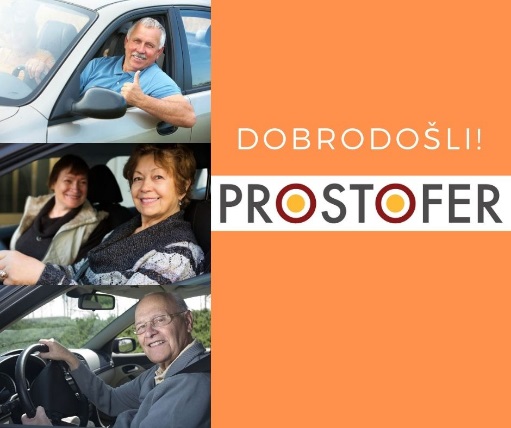 